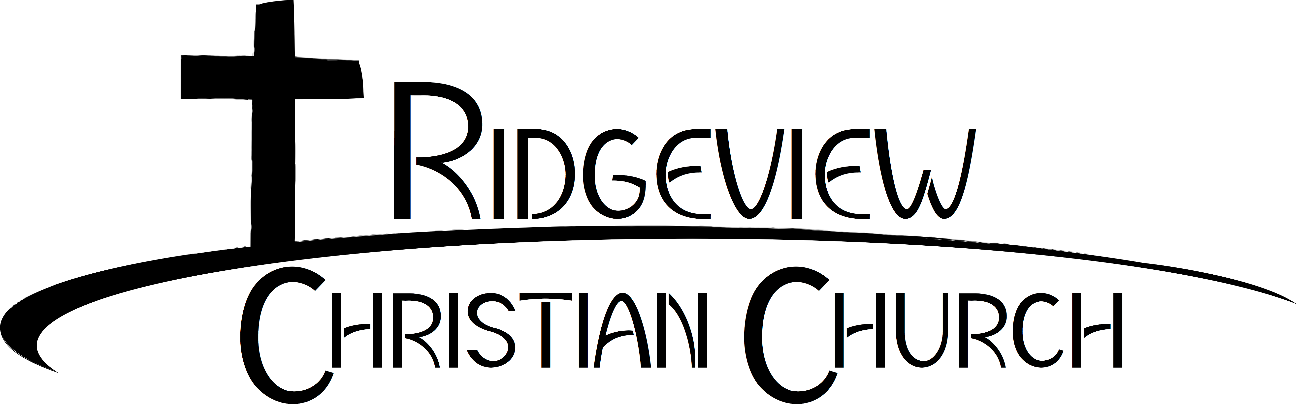 SERVICE OPPORTUNITIES SURVEYDo you want to get involved at Ridgeview, but don’t know who to talk to, where you best fit, or even the needs of Ridgeview? Take this quick volunteer survey and we will find ways to get you plugged in!Name _______________________________ E-Mail _____________________________________Phone (______) _______- _________ (cell or home?)   Contact Preference:  email,  text, or  voiceSUNDAY MORNINGS & WORSHIP Greeter		 Communion preparation	 Security Team 	 Instrument: ____________________ Serve Shut-in Communion	 Coffee Fellowship Set-up/Clean-up	 Vocalist	 Audio/Visual booth Filing Music	 Drama	 Video Design		 Meditation 	 Prayer	 Scripture ReadingCHILDREN/YOUTH (Working with youth requires background check) Preferred age(s) to help: __ Nursery, __Toddler, __Elementary, __Jr. High, __High School, __College Sunday School Teacher		 Teacher’s Assistant		 Coach	 Sponsor Events & Trips Family Experience (FX) DramaBUILDING AND GROUNDS/MAINTENANCE Mowing & Weed-eating		Moving Dirt to Level Walker St. Property	 Shrub Trimming Shoveling Snow/Spreading Salt	 Replacing Lights & Filters	 Painting  	 Electrical, Plumbing Small Construction Work		 General Cleaning (Windows/Doors, Restrooms, Dusting & Vacuuming)HOSPITALITY Church Dinner Help	 Prepare & Deliver a Meal	 Bereavement Dinners 	 Set-up Tables/ChairsTRANSPORTATION Van maintenance 	 Driver on:  Sunday AM,  Sunday PM Youth,  Thursday (CR Program)CELEBRATE RECOVERY (Thursday Nights) Food Prep	 Rides	 Children’s Program 	 Youth Mentors	 Worship Team 	A/VUPWARD FOOTBALL PROGRAM Referee		 Scorekeeper		 Coaches 	 Halftime Devotions	 Lining Playing Field Provide Snack for Practice	 “Host” PracticesMISC / OCCASIONAL OPPORTUNITIES Moving Crew	 Decorating		 Baptistry Care	 Church Office/IT	 Mission Trips Photography	 College Lunches	 Hospital VisitationSome positions require church membership.